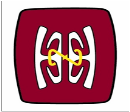  DEFINITIONSCitizen:	Papua New GuineanNon-Citizens:	An International student & non-Citizen already living in PNGCorporate/Private:	A student sponsored by corporate or private enterprisesOverseas Aid Agencies:	A student sponsored by overseas aid agencies.IMPORTANT NOTES ON FEESThe Fees are to be paid annually for the duration of the program Examinations of dissertation fees are only applicable to the Final Year students Total amount of fees for Taught Masters programs shall depend on the number of courses. University staff or their spouses shall be exempted from Medical Levy component of the fee.PART TIME Master of Philosophy and Doctor of Philosophy students pay half of the Tuition Fee.MBA students are to pay the fees excluding the Examination of Dissertation Fees. For more information on the EMBA Fee structure or the program, contact Alita on email; alita.sari@pnguot.ac.pg or call (473)4401     BOARDING AND LODGING SERVICES Male and female Postgraduate Halls of residence have limited rooms available with improved common facilities. Some rooms are twin share while others are single rooms which students may choose through application with appropriate fees paid.    The accommodation fee does not include meals however, kitchen facilities are available for students to arrange own      cooking.        Improved Wifi services are accessed by our Postgraduate students from their halls.For all Board and Lodging queries and room application, contact the Student Support & facility Centre on (473)4231/4230 or email:  Mr   Andrew Wiavi on email;  andrew.wiavi@pnguot.ac.pg All FEES are to be paid into: UNITECH TRUST FUNDS, A/C: 0011188172, KINA BANK LIMITED.  Contact Mr Sai Tau on email;  sai.tau@pnguot.ac.pg  or reuben.kalate@pnguot.ac.pg or call 473 (4309) to confirm payment.  For further information please contact the School of Postgraduate on email; info.pgs@pnguot.ac.pg  or call (473) 4456POSTGRADUATE DIPLOMA PGD PROGRAMSPOSTGRADUATE DIPLOMA PGD PROGRAMSPOSTGRADUATE DIPLOMA PGD PROGRAMSFEES (KINA)CITIZEN (K) NON-CITIZEN, CORPORATE/PRIVATE, AND   OVERSEAS AID AGENCIES (K)Tuition/year1000.001500.00Compulsory fees1396.611396.61Examination of Dissertation500.00 500.00 TOTAL AMOUNT:2896.61 3396.61B. MASTERS PROGRAMB. MASTERS PROGRAMB. MASTERS PROGRAM1. TAUGHT MASTERS: MAJOR COURSEWORK WITH MINOR DISSERTATION (EG: MSc, M. TECH, MCS, MBA,)1. TAUGHT MASTERS: MAJOR COURSEWORK WITH MINOR DISSERTATION (EG: MSc, M. TECH, MCS, MBA,)1. TAUGHT MASTERS: MAJOR COURSEWORK WITH MINOR DISSERTATION (EG: MSc, M. TECH, MCS, MBA,)  FEES (KINA)CITIZEN             NON-CITIZEN, CORPORATE/PRIVATE, AND OVERSEAS AID              AGENCIESTuition/Year4,000.00            8,000.00 (K1000 X 8 subjects) Compulsory fees1396.61                                                1,396.61      Examination of dissertation 1200.00            1,200.00TOTAL AMOUNT:6596.61            10,596.61EXECUTIVE MASTERS OF BUSINESS ADMINISTRAITON (EMBA)EXECUTIVE MASTERS OF BUSINESS ADMINISTRAITON (EMBA)FEES (KINA)CITIZEN (K)Tuition/Year36,400. 00 (K2600 X 14 subjects – Fees can be paid per module) Compulsory fees 1,396.61 (One off payment to be made in the first year) TOTAL FEES 37, 796.612. MASTERS OF PHILOSOPHY (MPhil): RESEARCH WORK2. MASTERS OF PHILOSOPHY (MPhil): RESEARCH WORK2. MASTERS OF PHILOSOPHY (MPhil): RESEARCH WORK  FEES (KINA)CITIZEN (K)NON-CITIZEN, CORPORATE/PRIVATE AND OVERSEAS AID AGENCIES (K)Tuition/year4,000.00 6,000.00Compulsory fees1,396.61 1,396.61Examination of dissertation 2,000.00 2,000.00TOTAL AMOUNT:7,396.61 9,396.61C. DOCTORATE (PhD) PROGRAMS: RESEARCH WORKC. DOCTORATE (PhD) PROGRAMS: RESEARCH WORKC. DOCTORATE (PhD) PROGRAMS: RESEARCH WORKFEES (KINA)CITIZEN (K)NON-CITIZEN, CORPORATE/PRIVATE, AND OVERSEAS AID AGENCIES (K)Tuition/year4,000.006,000.00Compulsory fees1,396.611,396.61Examination of dissertation2,500.002,500.00TOTAL AMOUNT:7,896.619,896.61Accommodation Fees Accommodation Fees Single RomK6000.00Twin share/Double  K3000.00